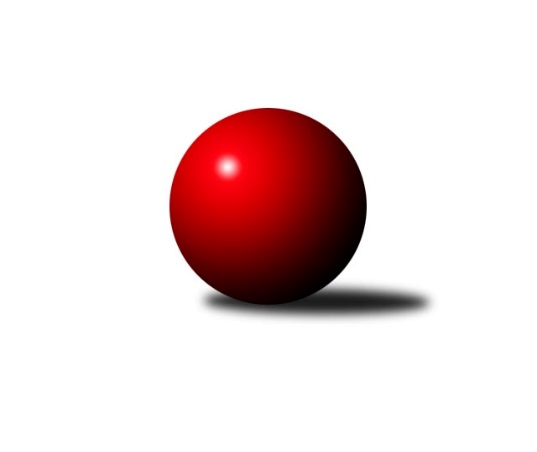 Č.4Ročník 2022/2023	9.10.2022Nejlepšího výkonu v tomto kole: 2845 dosáhlo družstvo: SK Podlužan Prušánky CJihomoravský KP1 jih 2022/2023Výsledky 4. kolaSouhrnný přehled výsledků:KK Sokol Litenčice	- TJ Lokomotiva Valtice B	5:3	2416:2378	8.0:4.0	7.10.KK Jiskra Čejkovice	- SK Podlužan Prušánky B	3:5	2526:2601	5.0:7.0	7.10.SK Podlužan Prušánky C	- TJ Sokol Šanov C	5:3	2845:2810	6.0:6.0	7.10.TJ Sokol Vracov B	- TJ Sokol Mistřín C	2:6	2463:2599	3.0:9.0	7.10.KK Vyškov D	- TJ Sokol Vážany	0:8	2439:2614	3.0:9.0	8.10.TJ Jiskra Kyjov	- SKK Dubňany B	1:7	2378:2498	4.0:8.0	9.10.Tabulka družstev:	1.	SK Podlužan Prušánky B	4	3	1	0	20.0 : 12.0 	26.5 : 21.5 	 2678	7	2.	TJ Jiskra Kyjov	4	3	0	1	20.0 : 12.0 	28.5 : 19.5 	 2597	6	3.	SK Podlužan Prušánky C	4	3	0	1	20.0 : 12.0 	24.0 : 24.0 	 2698	6	4.	TJ Sokol Mistřín C	4	2	1	1	18.0 : 14.0 	28.0 : 20.0 	 2599	5	5.	TJ Sokol Vážany	4	2	0	2	19.0 : 13.0 	27.0 : 21.0 	 2666	4	6.	KK Sokol Litenčice	4	2	0	2	17.5 : 14.5 	26.5 : 21.5 	 2458	4	7.	SKK Dubňany B	4	2	0	2	17.0 : 15.0 	23.0 : 25.0 	 2483	4	8.	TJ Sokol Vracov B	4	2	0	2	16.0 : 16.0 	25.0 : 23.0 	 2643	4	9.	KK Jiskra Čejkovice	4	1	0	3	13.0 : 19.0 	22.0 : 26.0 	 2557	2	10.	TJ Sokol Šanov C	4	1	0	3	12.5 : 19.5 	22.0 : 26.0 	 2628	2	11.	TJ Lokomotiva Valtice B	4	1	0	3	12.0 : 20.0 	18.5 : 29.5 	 2453	2	12.	KK Vyškov D	4	1	0	3	7.0 : 25.0 	17.0 : 31.0 	 2391	2Podrobné výsledky kola:	 KK Sokol Litenčice	2416	5:3	2378	TJ Lokomotiva Valtice B	Luděk Zapletal	 	 208 	 206 		414 	 2:0 	 388 	 	203 	 185		Roman Mlynarik	Miroslava Štěrbová	 	 205 	 184 		389 	 1:1 	 394 	 	185 	 209		Eduard Jung	Milan Kochaníček	 	 219 	 189 		408 	 1:1 	 389 	 	199 	 190		Jan Beneš	Roman Blažek	 	 204 	 204 		408 	 1:1 	 419 	 	196 	 223		Robert Gecs	Lenka Štěrbová	 	 191 	 209 		400 	 2:0 	 376 	 	168 	 208		Vladimír Čech	Milan Štěrba	 	 190 	 207 		397 	 1:1 	 412 	 	216 	 196		Roman Krůzarozhodčí: KravicováNejlepší výkon utkání: 419 - Robert Gecs	 KK Jiskra Čejkovice	2526	3:5	2601	SK Podlužan Prušánky B	Jiří Fojtík	 	 190 	 210 		400 	 0:2 	 463 	 	231 	 232		Štěpánka Vytisková	Martin Komosný	 	 220 	 207 		427 	 2:0 	 400 	 	205 	 195		Josef Toman	Pavel Dolinajec	 	 213 	 213 		426 	 0:2 	 463 	 	227 	 236		Sára Zálešáková	Ludvík Vaněk	 	 220 	 255 		475 	 2:0 	 427 	 	213 	 214		Michal Teraz	Tomáš Mrkávek	 	 175 	 192 		367 	 0:2 	 422 	 	207 	 215		Aleš Zálešák	Zdeněk Škrobák	 	 199 	 232 		431 	 1:1 	 426 	 	205 	 221		Michal Tušlrozhodčí: Zdeněk ŠkrobákNejlepší výkon utkání: 475 - Ludvík Vaněk	 SK Podlužan Prušánky C	2845	5:3	2810	TJ Sokol Šanov C	Michal Pálka	 	 222 	 200 		422 	 0:2 	 455 	 	230 	 225		Petr Bakaj ml.	Alena Kristová	 	 246 	 263 		509 	 2:0 	 447 	 	215 	 232		Ivan Torony	Jiří Novotný	 	 224 	 236 		460 	 1:1 	 473 	 	254 	 219		Ivana Blechová	Michal Šimek	 	 220 	 252 		472 	 1:1 	 468 	 	244 	 224		Marian Bureš	Stanislav Zálešák	 	 219 	 236 		455 	 0:2 	 484 	 	239 	 245		Kristýna Blechová	Pavel Flamík	 	 270 	 257 		527 	 2:0 	 483 	 	235 	 248		Radek Vrškarozhodčí:  Vedoucí družstevNejlepší výkon utkání: 527 - Pavel Flamík	 TJ Sokol Vracov B	2463	2:6	2599	TJ Sokol Mistřín C	Martin Pechal	 	 198 	 199 		397 	 0:2 	 466 	 	209 	 257		Radim Holešinský	Martina Pechalová	 	 196 	 204 		400 	 0:2 	 409 	 	204 	 205		Petr Khol	Jaroslav Konečný	 	 205 	 208 		413 	 0:2 	 461 	 	214 	 247		Vladislav Kozák	Michal Šmýd	 	 226 	 225 		451 	 2:0 	 414 	 	210 	 204		Luděk Svozil	Martin Bílek	 	 208 	 184 		392 	 0:2 	 442 	 	236 	 206		Václav Luža	Miroslav Bahula	 	 196 	 214 		410 	 1:1 	 407 	 	192 	 215		Pavel Měsíčekrozhodčí:  Vedoucí družstevNejlepší výkon utkání: 466 - Radim Holešinský	 KK Vyškov D	2439	0:8	2614	TJ Sokol Vážany	Kryštof Pevný	 	 198 	 213 		411 	 0:2 	 432 	 	211 	 221		Radim Kroupa	Marek Zaoral	 	 188 	 176 		364 	 0:2 	 425 	 	225 	 200		Jozef Kamenišťák	Jiří Formánek	 	 212 	 218 		430 	 0:2 	 466 	 	236 	 230		Petr Sedláček	Jan Vejmola	 	 204 	 185 		389 	 1:1 	 395 	 	194 	 201		Radek Loubal	Josef Michálek	 	 206 	 187 		393 	 1:1 	 412 	 	203 	 209		Petr Malý	Jan Donneberger	 	 226 	 226 		452 	 1:1 	 484 	 	215 	 269		Josef Kamenišťákrozhodčí: Milan RyšánekNejlepší výkon utkání: 484 - Josef Kamenišťák	 TJ Jiskra Kyjov	2378	1:7	2498	SKK Dubňany B	Martin Šubrt	 	 196 	 202 		398 	 0:2 	 435 	 	211 	 224		Ladislav Teplík	Ludvík Kuhn	 	 191 	 180 		371 	 0:2 	 405 	 	208 	 197		Zdeněk Kratochvíla	Jakub Vančík	 	 213 	 219 		432 	 2:0 	 383 	 	199 	 184		Pavel Antoš	Radek Jurčík	 	 212 	 186 		398 	 0:2 	 430 	 	239 	 191		Václav Kratochvíla	Jiří Špaček	 	 161 	 206 		367 	 1:1 	 420 	 	224 	 196		Rostislav Rybárský	Antonín Svozil ml.	 	 213 	 199 		412 	 1:1 	 425 	 	246 	 179		Martin Mačákrozhodčí: Antonín Svozil ml.Nejlepší výkon utkání: 435 - Ladislav TeplíkPořadí jednotlivců:	jméno hráče	družstvo	celkem	plné	dorážka	chyby	poměr kuž.	Maximum	1.	Jitka Šimková 	SK Podlužan Prušánky C	496.50	327.5	169.0	2.5	2/2	(518)	2.	Petr Malý 	TJ Sokol Vážany	474.67	315.8	158.8	4.3	2/2	(504)	3.	Štěpánka Vytisková 	SK Podlužan Prušánky B	467.67	311.7	156.0	1.7	3/4	(494)	4.	Ludvík Vaněk 	KK Jiskra Čejkovice	465.17	312.3	152.8	3.5	3/3	(496)	5.	Alena Kristová 	SK Podlužan Prušánky C	462.67	314.0	148.7	5.5	2/2	(509)	6.	Michal Šmýd 	TJ Sokol Vracov B	461.67	303.3	158.3	5.3	3/3	(494)	7.	Sára Zálešáková 	SK Podlužan Prušánky B	459.75	309.0	150.8	3.3	4/4	(478)	8.	Radim Kroupa 	TJ Sokol Vážany	459.25	312.3	147.0	5.3	2/2	(469)	9.	Josef Kamenišťák 	TJ Sokol Vážany	458.00	314.3	143.7	6.2	2/2	(484)	10.	Radim Holešinský 	TJ Sokol Mistřín C	457.50	318.3	139.3	5.0	4/4	(466)	11.	Kristýna Blechová 	TJ Sokol Šanov C	455.83	300.2	155.7	4.2	3/3	(484)	12.	Aleš Zálešák 	SK Podlužan Prušánky B	453.25	310.3	143.0	3.3	4/4	(469)	13.	Stanislav Kočí 	TJ Sokol Vracov B	452.00	308.5	143.5	8.0	2/3	(467)	14.	Antonín Svozil  ml.	TJ Jiskra Kyjov	452.00	314.7	137.3	5.0	3/3	(484)	15.	Radek Vrška 	TJ Sokol Šanov C	452.00	317.8	134.3	7.5	2/3	(483)	16.	Michal Pálka 	SK Podlužan Prušánky C	452.00	323.2	128.8	10.0	2/2	(478)	17.	Vladislav Kozák 	TJ Sokol Mistřín C	449.67	300.3	149.3	5.3	3/4	(461)	18.	Zdeněk Škrobák 	KK Jiskra Čejkovice	448.33	300.3	148.0	3.8	3/3	(469)	19.	Antonín Svozil  st.	TJ Jiskra Kyjov	447.00	303.7	143.3	6.0	3/3	(492)	20.	Michal Teraz 	SK Podlužan Prušánky B	445.00	301.8	143.3	5.0	4/4	(488)	21.	Jaroslav Konečný 	TJ Sokol Vracov B	443.50	307.2	136.3	6.7	3/3	(466)	22.	Martin Šubrt 	TJ Jiskra Kyjov	442.33	300.5	141.8	7.0	3/3	(487)	23.	Milan Kochaníček 	KK Sokol Litenčice	442.25	309.3	133.0	7.3	2/3	(462)	24.	Petr Bakaj  ml.	TJ Sokol Šanov C	442.00	290.8	151.3	3.3	2/3	(455)	25.	Ivana Blechová 	TJ Sokol Šanov C	442.00	300.3	141.7	5.5	3/3	(521)	26.	Pavel Flamík 	SK Podlužan Prušánky C	441.00	298.7	142.3	5.5	2/2	(527)	27.	Roman Blažek 	KK Sokol Litenčice	440.50	307.0	133.5	4.5	2/3	(473)	28.	Martin Bílek 	TJ Sokol Vracov B	439.00	305.7	133.3	5.7	3/3	(483)	29.	Roman Krůza 	TJ Lokomotiva Valtice B	437.50	300.0	137.5	6.0	3/3	(459)	30.	Miroslav Bahula 	TJ Sokol Vracov B	435.17	300.8	134.3	7.0	3/3	(453)	31.	Jiří Špaček 	TJ Jiskra Kyjov	434.00	292.7	141.3	6.2	3/3	(509)	32.	Jaroslav Šindelář 	TJ Sokol Šanov C	434.00	298.5	135.5	4.8	2/3	(476)	33.	Luděk Zapletal 	KK Sokol Litenčice	433.50	304.0	129.5	6.0	2/3	(453)	34.	Václav Kratochvíla 	SKK Dubňany B	433.33	300.7	132.7	5.8	3/3	(460)	35.	Jakub Toman 	SK Podlužan Prušánky B	433.00	310.7	122.3	9.3	3/4	(446)	36.	Marian Bureš 	TJ Sokol Šanov C	431.00	316.0	115.0	11.5	2/3	(468)	37.	Martin Komosný 	KK Jiskra Čejkovice	430.50	301.0	129.5	7.5	2/3	(434)	38.	Václav Luža 	TJ Sokol Mistřín C	430.25	288.3	142.0	5.3	4/4	(442)	39.	Jozef Kamenišťák 	TJ Sokol Vážany	430.25	308.0	122.3	9.0	2/2	(438)	40.	Luděk Svozil 	TJ Sokol Mistřín C	430.00	287.7	142.3	4.0	3/4	(450)	41.	Ivan Torony 	TJ Sokol Šanov C	430.00	302.3	127.7	8.0	3/3	(447)	42.	Martin Pechal 	TJ Sokol Vracov B	427.17	296.5	130.7	8.8	3/3	(476)	43.	Jiří Formánek 	KK Vyškov D	424.83	301.0	123.8	6.5	2/2	(451)	44.	Jakub Vančík 	TJ Jiskra Kyjov	424.50	309.5	115.0	15.0	2/3	(432)	45.	Rostislav Rybárský 	SKK Dubňany B	424.00	290.7	133.3	6.3	3/3	(436)	46.	Ladislav Teplík 	SKK Dubňany B	421.83	290.2	131.7	6.5	3/3	(440)	47.	Jiří Novotný 	SK Podlužan Prušánky C	420.83	293.0	127.8	8.0	2/2	(478)	48.	Eduard Jung 	TJ Lokomotiva Valtice B	419.83	284.0	135.8	5.8	3/3	(444)	49.	Robert Gecs 	TJ Lokomotiva Valtice B	418.50	281.2	137.3	7.8	3/3	(433)	50.	Martina Pechalová 	TJ Sokol Vracov B	416.75	293.8	123.0	9.0	2/3	(442)	51.	Josef Toman 	SK Podlužan Prušánky B	416.00	297.3	118.7	7.0	3/4	(455)	52.	Roman Mlynarik 	TJ Lokomotiva Valtice B	415.00	283.5	131.5	6.0	2/3	(442)	53.	Michal Hlinecký 	KK Jiskra Čejkovice	412.33	294.7	117.7	8.7	3/3	(449)	54.	Zdeněk Kratochvíla 	SKK Dubňany B	412.00	292.0	120.0	6.7	3/3	(438)	55.	Tomáš Mrkávek 	KK Jiskra Čejkovice	412.00	295.5	116.5	10.5	3/3	(443)	56.	Radek Loubal 	TJ Sokol Vážany	411.17	296.5	114.7	9.5	2/2	(422)	57.	Martin Mačák 	SKK Dubňany B	410.00	282.7	127.3	9.7	3/3	(425)	58.	Vladimír Čech 	TJ Lokomotiva Valtice B	410.00	298.5	111.5	12.5	2/3	(444)	59.	Pavel Měsíček 	TJ Sokol Mistřín C	409.75	290.5	119.3	11.5	4/4	(433)	60.	Pavel Dolinajec 	KK Jiskra Čejkovice	409.50	281.0	128.5	8.3	2/3	(426)	61.	Josef Michálek 	KK Vyškov D	408.83	288.5	120.3	8.5	2/2	(445)	62.	Lenka Štěrbová 	KK Sokol Litenčice	408.83	286.3	122.5	9.5	3/3	(419)	63.	Zbyněk Škoda 	TJ Lokomotiva Valtice B	407.00	289.0	118.0	10.0	2/3	(414)	64.	Petr Khol 	TJ Sokol Mistřín C	403.67	290.3	113.3	10.3	3/4	(416)	65.	David Vávra 	KK Sokol Litenčice	401.00	278.3	122.7	8.7	3/3	(438)	66.	Jan Beneš 	TJ Lokomotiva Valtice B	400.00	280.5	119.5	13.0	2/3	(429)	67.	Jiří Fojtík 	KK Jiskra Čejkovice	400.00	282.3	117.7	12.3	3/3	(409)	68.	Radek Jurčík 	TJ Jiskra Kyjov	399.25	288.0	111.3	9.8	2/3	(420)	69.	Milan Štěrba 	KK Sokol Litenčice	399.00	281.5	117.5	10.5	2/3	(401)	70.	Jan Donneberger 	KK Vyškov D	396.83	281.2	115.7	9.8	2/2	(452)	71.	Ludvík Kuhn 	TJ Jiskra Kyjov	395.50	283.5	112.0	10.5	2/3	(423)	72.	Miroslava Štěrbová 	KK Sokol Litenčice	393.83	281.8	112.0	11.8	3/3	(410)	73.	Pavel Antoš 	SKK Dubňany B	392.00	280.0	112.0	11.0	2/3	(401)	74.	Marek Zaoral 	KK Vyškov D	391.17	273.3	117.8	10.3	2/2	(414)	75.	Miroslav Poledník 	KK Vyškov D	383.50	275.5	108.0	10.5	2/2	(386)	76.	Jan Žurman 	KK Sokol Litenčice	375.33	279.7	95.7	13.0	3/3	(387)		Daniel Ilčík 	TJ Sokol Mistřín C	492.00	305.0	187.0	6.0	1/4	(492)		Michal Šimek 	SK Podlužan Prušánky C	460.50	319.0	141.5	5.5	1/2	(472)		Stanislav Zálešák 	SK Podlužan Prušánky C	451.00	306.0	145.0	5.3	1/2	(474)		Petr Sedláček 	TJ Sokol Vážany	450.33	309.7	140.7	5.7	1/2	(466)		Jindřich Burďák 	TJ Jiskra Kyjov	446.00	298.0	148.0	10.0	1/3	(446)		Tomáš Slížek 	SK Podlužan Prušánky B	445.00	291.5	153.5	4.0	1/4	(452)		Michal Tušl 	SK Podlužan Prušánky B	439.50	325.5	114.0	10.0	2/4	(453)		Adam Pavel Špaček 	TJ Sokol Mistřín C	432.50	310.0	122.5	8.0	2/4	(449)		Dušan Zahradník 	TJ Sokol Vážany	429.00	296.0	133.0	8.0	1/2	(445)		Jan Kovář 	TJ Sokol Vážany	423.00	317.0	106.0	16.0	1/2	(423)		Monika Sladká 	TJ Sokol Šanov C	417.00	291.0	126.0	12.0	1/3	(417)		Kryštof Pevný 	KK Vyškov D	411.00	282.3	128.7	9.0	1/2	(412)		František Fialka 	SKK Dubňany B	400.00	293.0	107.0	11.0	1/3	(400)		Jan Vejmola 	KK Vyškov D	398.00	289.0	109.0	14.5	1/2	(407)		Aleš Jurkovič 	SKK Dubňany B	395.50	270.5	125.0	9.5	1/3	(399)		Petr Blecha 	TJ Sokol Šanov C	394.00	269.0	125.0	12.0	1/3	(394)		Josef Smažinka 	KK Sokol Litenčice	394.00	282.0	112.0	10.0	1/3	(394)		Božena Vajdová 	TJ Lokomotiva Valtice B	377.00	256.0	121.0	16.0	1/3	(377)		Dominik Valent 	KK Vyškov D	349.00	247.0	102.0	17.0	1/2	(349)		Martina Kapustová 	TJ Lokomotiva Valtice B	346.00	275.0	71.0	15.0	1/3	(346)Sportovně technické informace:Starty náhradníků:registrační číslo	jméno a příjmení 	datum startu 	družstvo	číslo startu26714	Jakub Vančík	09.10.2022	TJ Jiskra Kyjov	2x
Hráči dopsaní na soupisku:registrační číslo	jméno a příjmení 	datum startu 	družstvo	Program dalšího kola:5. kolo14.10.2022	pá	17:00	KK Sokol Litenčice - SK Podlužan Prušánky C	14.10.2022	pá	17:30	KK Jiskra Čejkovice - KK Vyškov D	14.10.2022	pá	18:00	SK Podlužan Prušánky B - TJ Lokomotiva Valtice B	14.10.2022	pá	18:00	TJ Sokol Vracov B - TJ Sokol Šanov C	14.10.2022	pá	18:00	TJ Sokol Mistřín C - SKK Dubňany B	16.10.2022	ne	9:00	TJ Jiskra Kyjov - TJ Sokol Vážany	Nejlepší šestka kola - absolutněNejlepší šestka kola - absolutněNejlepší šestka kola - absolutněNejlepší šestka kola - absolutněNejlepší šestka kola - dle průměru kuželenNejlepší šestka kola - dle průměru kuželenNejlepší šestka kola - dle průměru kuželenNejlepší šestka kola - dle průměru kuželenNejlepší šestka kola - dle průměru kuželenPočetJménoNázev týmuVýkonPočetJménoNázev týmuPrůměr (%)Výkon1xPavel FlamíkPrušánky C5273xLudvík VaněkČejkovice115.164751xAlena KristováPrušánky C5091xPavel FlamíkPrušánky C113.995271xJosef KamenišťákVážany4841xJosef KamenišťákVážany112.544841xKristýna BlechováŠanov C4841xŠtěpánka VytiskováPrušánky B112.254631xRadek VrškaŠanov C4832xSára ZálešákováPrušánky B112.254632xLudvík VaněkČejkovice4751xAlena KristováPrušánky C110.09509